HOMILIEVerantwoordelijk voor de ScheppingEzechiël 33,7-9 en Matteüs 18,15-20Drieëntwintigste zondag door het jaar, 7 september 2014Pol HendrixWaar twee of drie in mijn naam samen zijn, daar ben ik in hun midden.”  Dat zijn gevleugelde woorden geworden bij christenen.  Er zijn zo van die Jezuswoorden die iedereen lijkt te kennen, maar waarbij we ons ook dikwijls afvragen: wat ben ik daarmee vooruit?  Soms komt men niet voorbij die vraag, gewoonlijk omdat men daartoe geen inspanning wil doen.  Dat ieder er het zijne van denkt, dat vinden wij in vele gevallen normaal en voldoende.  Nochtans zijn er heel wat kwesties die vragen om eensgezindheid, omdat ze niet alleen mij aangaan, maar een hele gemeenschap, een heel volk, de hele wereldbevolking zelfs.  Het is duidelijk dat wat het milieu betreft het al jaren aan die eensgezindheid ontbreekt.  Winstbejag is altijd weer sterker gebleken dan gezond verstand en de bereidheid andere waarden voorrang te geven.  Daardoor bevindt het klimaat zich al jaren in een crisis en toch blijken wij meer bekommerd om de economische crisis.  Wij voelen ons liever slachtoffer dan medeverantwoordelijk!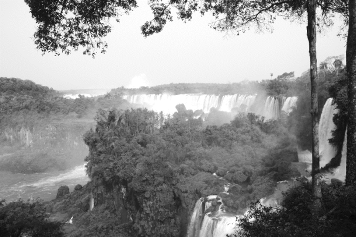 Beide lezingen wijzen ons vandaag op onze verantwoordelijkheid.  Liever dan zich bewust te worden van de eigen verantwoordelijkheid gaan mensen op zoek naar de schuldigen voor een mistoestand.  We wijzen liever met een lange vinger naar anderen dan dat we ons afvragen: ben ik toch niet mee verantwoordelijk?  Als het over de klimaatcrisis gaat dan zijn de schuldigen snel gevonden en toch kunnen we niet ontkennen dat we zelf ook verantwoordelijk zijn omdat we toch liever volop genieten van al het beschikbare comfort ten koste van het klimaat, van de schepping.  Er is zoveel informatie beschikbaar dat we ons niet van den domme kunnen houden, maar misschien willen we het toch liever allemaal niet weten.  Wij hebben andere zorgen, denken we dan, laat anderen het maar oplossen.  Nochtans wijzen de lezingen er ons op dat we de waarschuwingen en de wijze raad van anderen niet ongestraft naast ons neer kunnen leggen.  ‘Wie niet horen wil, moet voelen,’ zegt het Vlaamse spreekwoord.  Zo kennen we er nog …Mij treft vooral het begin van de eerste lezing, waar God zegt tegen de profeet: “Gij, mensenkind, als wachter heb ik u aangesteld …”.  Het doet mij denken aan het scheppingsverhaal waar de mens wordt opgedragen om zorg te dragen voor de schepping.  De mens dient dat met de nodige waakzaamheid te doen en dus met verantwoordelijkheidszin.  Maar de profeet is natuurlijk een bijzondere, een bevoorrechte wachter.  Heel iets anders dan de wachter voor een koninklijk paleis die zonder te bewegen voor zijn hokje staat omdat het zijn plicht is.  Een profeet staat nooit stil.  Een profeet is voortdurend in beweging, altijd alert voor alles wat er om hem heen gebeurt.  De ogen en oren van een profeet zijn heel gevoelig voor alle tekenen die zich kunnen voordoen.  Door die gevoeligheid is hij ook heel vatbaar voor Gods woord.  Hij herkent Gods woord in alles wat er gebeurt en hij weet dat hij dit moet vertolken bij de mensen.  Ook als hij daarbij tegen de haren in moet strijken, zoals we vorige zondag nog hebben gehoord.  Men zegt dat de tijd van de profeten al lang voorbij is, maar is dat wel zo?  Als ik lees: “Gij, mensenkind, als wachter heb ik u aangesteld …,” dan heb ik de indruk dat elke mens die tegenwoordig in God gelooft, zich aangesproken mag voelen.Wij kunnen niet meer zeggen dat wij niet weten dat wij verkeerd bezig zijn, dat onze ecologische voetafdruk veel te groot is.  De ene voetafdruk is al wat groter dan de andere, maar hoe klein onze eigen voetafdruk ook is, hij is nog altijd te groot en dus moeten we leren op kleinere voet te leven.  Onze levensstijl is niet alleen moordend voor het klimaat, maar ook voor de mensen in heel wat zuiderse landen die zich niet eens een voetafdruk kunnen permitteren!  Het gaat niet op om daarbij naar onze regeringen te verwijzen, dat zij het oplossen!  Natuurlijk hebben zij hun verantwoordelijkheid op te nemen terzake, maar wij hebben ook onze persoonlijke verantwoordelijkheid.  Het heeft wel degelijk met onze eigen manier van leven te maken, met onze mobiliteit, ons energieverbruik, onze afval, onze eetgewoonten …  Wij willen niets tekort komen, maar de meesten onder ons hebben al jaren teveel!  Hoe kunnen wij dan goede wachters zijn, van het profetische soort dan nog?  Hoe kunnen wij dan nog in beweging komen omdat we Gods woord hebben verstaan en ernaar handelen?  Dus doen we alsof we niks gehoord hebben en we handelen niet.  We doen gewoon voort op grote voet en maken ons wijs dat het allemaal nog zo ’n vaart niet zal lopen …Maar wij zijn hier als gemeenschap samen omdat wij als gelovigen beseffen dat wij verantwoordelijk zijn voor elkaar.  Dat wij samen Gods woord dienen om te zetten in daden, daden van liefde en gerechtigheid.  Niet alleen omwille van deze generatie, maar omwille van de komende generaties, om te beginnen onze kinderen en kleinkinderen.  Als wij samen onze verantwoordelijkheid opnemen dan kunnen we aan den lijve ondervinden dat Hij bij ons is.  Als wij oprechte inspanningen doen om in zijn naam samen te leven – ook met aandacht voor het kli-maat – dan is Hij in ons midden.  Maar zelfs dan hebben we nog een lange weg te gaan ...Ik rond af met deze tekst van Jan van Opbergen:Op de zevende dag schiep god de mens.  En de mens begon haastig te leven, want hij dacht: ik heb hooguit honderd jaar de tijd om te vinden en te zien.  En hij keek wel uit voor een ander want hij vreesde: die ligt me in de kortste keren vóór.  En hij dacht maar weinig na, de mens, want hij meende: ik moet vooruit, de breedte af, de hoogte in.  Uit andermans dood bakte hij brood om tijd te winnen en zijn devies werd: komen zien en heersen.  En de mens draaide zich een rad voor de ogen. Dat schoof hij onder de tijd en noemde het ‘vooruitgang’. Toen legde hij zich vleugels aan, hij raasde door de lucht en noemde dat ‘welvaart’, ‘verheffing van de mens’.  Tenslotte zag hij geen kans meer om nog tijd te winnen en uitgehold en moe gevlucht ging hij zitten en noodgedwongen dacht hij na.  Toen keerde hij terug naar de plaats waar hij gemaakt was, de aarde, en hij huilde om eeuwen voorbij en kinderen verloren.  Daarna stond hij op, de mens, en ging naar een ander mens naar velen, en zei: zullen wij toch maar samen?  We leven maar kort, maar we hebben een zee van tijd.